Foods containing Sunflower	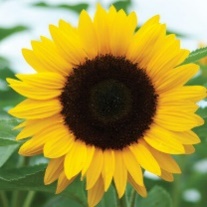 Sunflower SeedsSNACK PRODUCTSAnnie’s Cheddar BunniesCheetos Mellow PuffsCheetos Flamin HotCheetos Fantastix! Chili CheeseCheetos Fantastix! Hot Corn & Potato CrispsCheetos Oven Baked Crunchy CheeseCheetos Trax CrackersDoritos Nacho CheeseDoritos Cool RanchDoritos FlamasDoritos Spicy Sweet ChiliDoritos Top N’ GoFrito Lay Munchies Snack MixFunyuns Onion Flavored RingsGoldfish Cheddar Kangaroo Pita ChipsMotts Medleys Assorted Fruit SnacksPlanters Nuts & Chocolate Trail Mix Quaker Kids Snack MixRemy’s Grahams CinnamonRemy’s Grahams HoneySahale Snacks Honey Almond GlazeSmartfood Delight Sea Salt Carmel PopcornSmartfood Delight White Cheddar PopcornStacy’s Pita ChipsSun Chips - All FlavorsSunrich Chickpeas Farmhouse CheddarTostitos ScoopsTostito’s Top N’ Go Crispy RoundZee Zees Honey Roasted Sunflower KernalsZee Zees Roasted Sunflower KernalsQuaker Chewy Granola Bars Reduced Sugar Chocolate ChipCroutons Cheese GarlicES FOODSGrahams, Mini Cinnamon (WG)Sun ButterSunflower Seeds – Roasted HoneyAnimal CrackersHAMBURGER PATTYMaid Rite #75156-03425 – Fully Cooked & Charbroiled Beef PattiesMaid Rite #75156-93322 – Fully Cooked & Charbroiled Beef PattiesMaid Rite #75156-93427 – Fully Cooked & Low Sodium Charbroiled Beef PattiesPIZZA PRODUCTSPizza CrunchersBuffalo Pizza CrunchersPOTATO PRODUCTSHarvest Splendor Sweet Potato Products – ALL Varieties (Deep Groove Crinkle Cut, Maxi Fries, Bites, Chopped Wedges, Cross Trax, Wedges)Smile FriesEmotion FriesMcCain - Potato Wedges, McCain Hash Brown Rounds, Tater Tots – All Varieties, except Cavendish Hash BrownsIdahoan Mashed PotatoesStuffing Mix – Traditions White Sysco #32364297/13/2023